Gasten- of Toeristen informatiecentrum enquête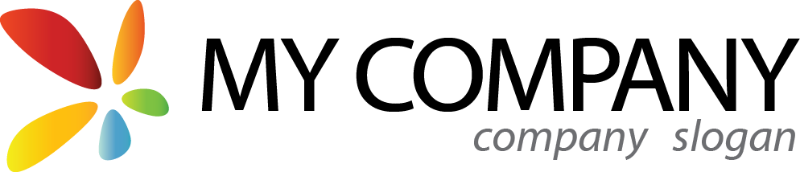 Bezoek Geschiedenis (28-02-2014 - 03-03-2014)1. In welk opzicht gebruikt u het informatiecentrum?Meerkeuze, Antwoorden 20x, onbeantwoord 0x2. Geef hieronder uw leeftijdsgroep aan s.v.p.:Enkele keuze, Antwoorden 20x, onbeantwoord 0x3. Hoe vaak gebruikt u het informatiecentrum?Enkele keuze, Antwoorden 20x, onbeantwoord 0x4.  Waarom bezoekt u het informatiecentrum?Meerkeuze, Antwoorden 20x, onbeantwoord 0x5. Hoe tevreden bent u met de volgende diensten?Matrix van de enkele keuzes, Antwoorden 20x, onbeantwoord 0x6. Had het informatiecentrum datgene wat u nodig had?Enkele keuze, Antwoorden 20x, onbeantwoord 0x7. Heeft u ooit de website van het informatiecentrum bezocht?Enkele keuze, Antwoorden 20x, onbeantwoord 0x8. Heeft u alles kunnen vinden wat u zocht op onze website?Enkele keuze, Antwoorden 20x, onbeantwoord 0x9. Was het informatiecentrum nuttig of belangrijk toen u het bezocht?Enkele keuze, Antwoorden 20x, onbeantwoord 0x10. Hoe zou u het algehele niveau en de kwaliteit van de diensten die aangeboden worden door het informatiecentrum beoordelen?Aantal sterren, Antwoorden 20x, onbeantwoord 0xAantal sterren 6/1011. Heeft u suggesties of opmerkingen over hoe wij  uw volgende bezoek kunnen verbeteren?Tekst antwoord, Antwoorden 20x, onbeantwoord 0xGasten- of Toeristen informatiecentrum enquête1. In welk opzicht gebruikt u het informatiecentrum?2. Geef hieronder uw leeftijdsgroep aan s.v.p.:3. Hoe vaak gebruikt u het informatiecentrum?4.  Waarom bezoekt u het informatiecentrum?5. Hoe tevreden bent u met de volgende diensten?6. Had het informatiecentrum datgene wat u nodig had?7. Heeft u ooit de website van het informatiecentrum bezocht?8. Heeft u alles kunnen vinden wat u zocht op onze website?9. Was het informatiecentrum nuttig of belangrijk toen u het bezocht?10. Hoe zou u het algehele niveau en de kwaliteit van de diensten die aangeboden worden door het informatiecentrum beoordelen?11. Heeft u suggesties of opmerkingen over hoe wij uw volgende bezoek kunnen verbeteren?Algemeen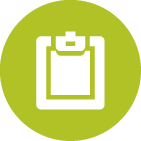 Enquête naamGasten- of Toeristen informatiecentrum enquête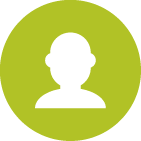 AuteurRichard Žižka 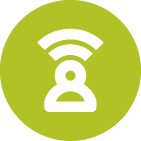 Taal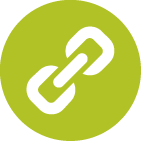 Enquête URLhttp://www.survio.com/survey/d/W8V9C1T1J4L2T5M9F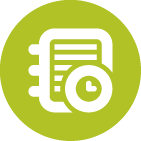 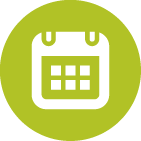 Duur4 dagenEnquête bezoeken8620313523,26%Totaal   bezoekenAfgewerkte antwoordenOnafgedane antwoordenSlechts toontTotale succespercentage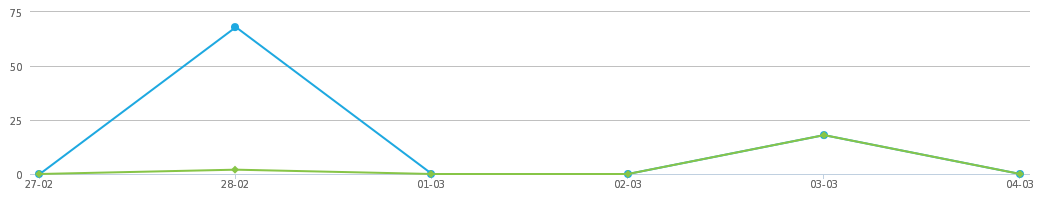 Totaal BezoekenBezoek bronnenGemiddelde tijd voor voltooiing 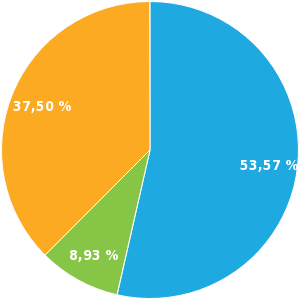 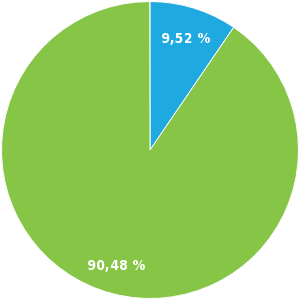 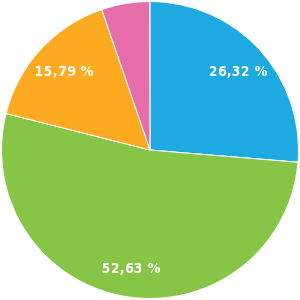 ResultatenAntwoordAntwoordenRatio1260.00%1155.00%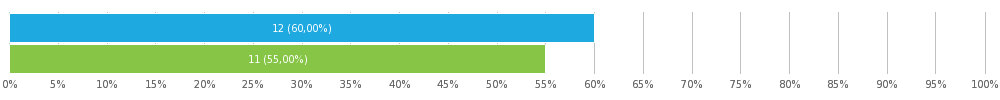 AntwoordAntwoordenRatio210.00%630.00%420.00%420.00%210.00%210.00%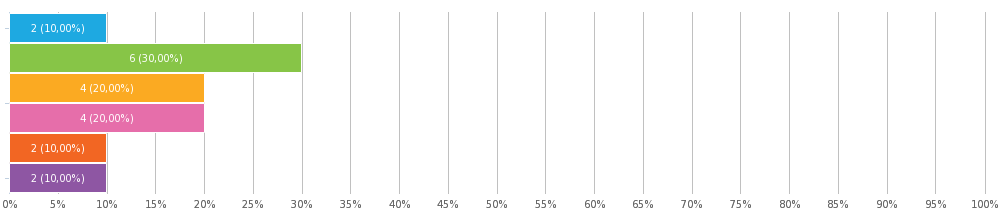 AntwoordAntwoordenRatio525.00%630.00%630.00%315.00%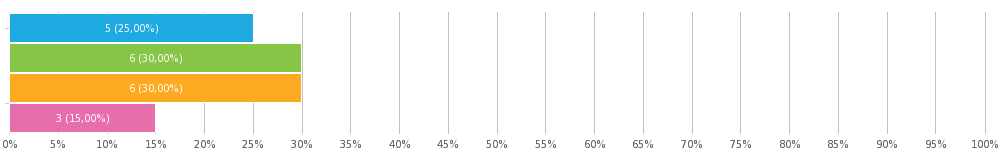 AntwoordAntwoordenRatio420.00%420.00%1575.00%945.00%840.00%525.00%315.00%15.00%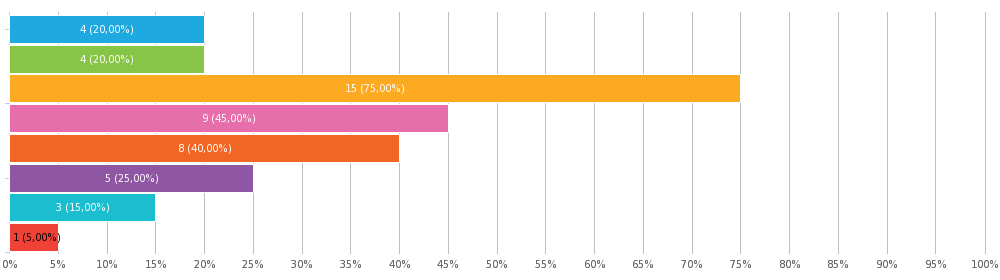 Excepteur sint occaecat cupidatat non proident, sunt in culpa qui officia deseDe aangeboden diensten1 (5.00%)12 (60.00%)1 (5.00%)3 (15.00%)3 (15.00%)De kwaliteit van de aangeboden diensten1 (5.00%)5 (25.00%)9 (45.00%)4 (20.00%)1 (5.00%)De snelheid van de internetverbinding / beschikbaarheid1 (5.00%)10 (50.00%)5 (25.00%)3 (15.00%)1 (5.00%)De toegang, comfort en gastvrijheid3 (15.00%)8 (40.00%)3 (15.00%)5 (25.00%)1 (5.00%)De kwaliteit van de dienstverlening door het personeel6 (30.00%)5 (25.00%)4 (20.00%)2 (10.00%)3 (15.00%)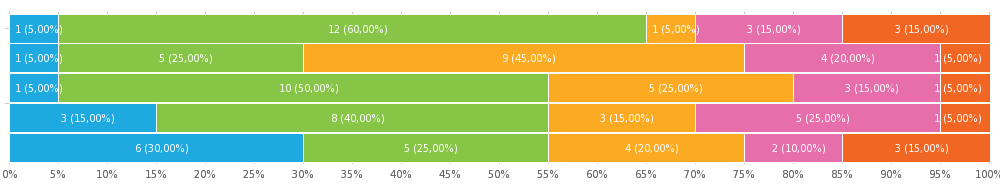 AntwoordAntwoordenRatio1155.00%945.00%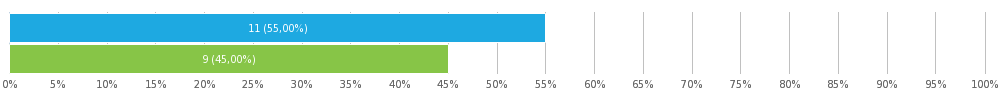 AntwoordAntwoordenRatio1575.00%525.00%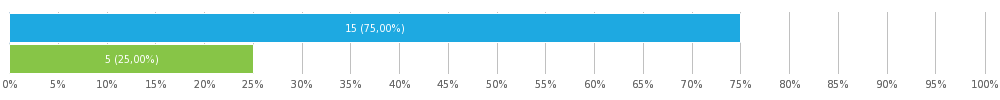 AntwoordAntwoordenRatio1890.00%210.00%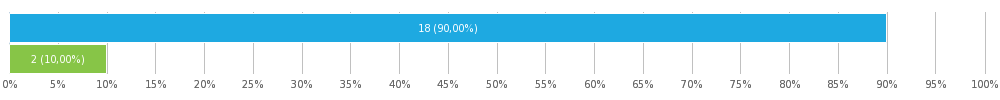 exercitation ullamcosint occaecatAntwoordAntwoordenRatio1890.00%210.00%Ut enim ad minim veniamcupidatat non proidentAntwoordAntwoordenRatio210.00%15.00%210.00%315.00%420.00%315.00%210.00%15.00%210.00%00.00%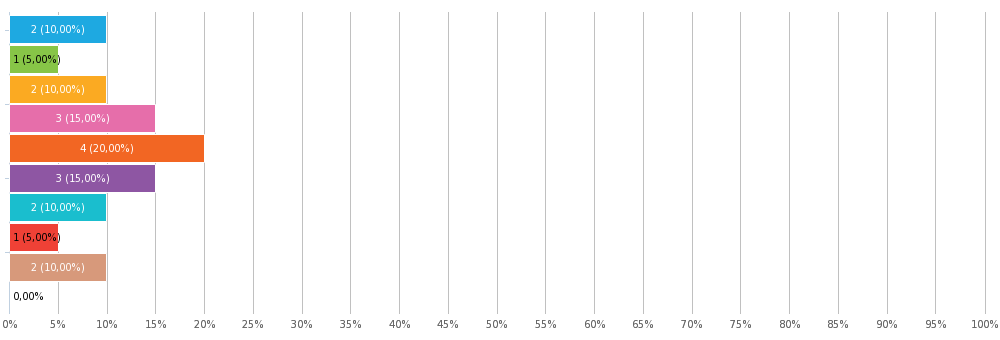 Instellen de enquete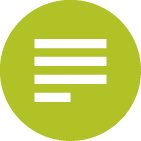 Vragen per paginaMeerdere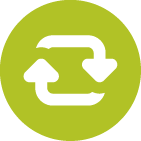 Laat meerdere indieningen toe?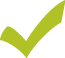 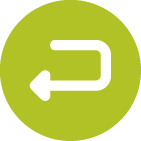 Laat terug op eerdere vragen?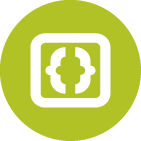 Vraagnummers weergeven?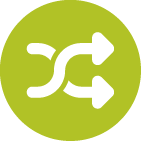 Willekeurige vraag volgorde?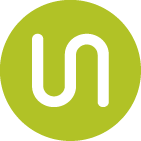 Toon voortgangsbalk?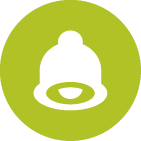 Notificaties ontvangen per e-mail?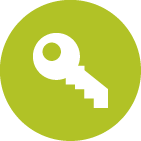 Wachtwoordbeveiliging?IP restrictie?Laatste antwoordGeachte Heer / Mevrouw,Dank u voor ons te bezoeken. Door het invullen van deze 5-10 minuten durende enquête, helpt u on de beste resultaten te behalen.Als inwonerAls toerist0-2021-3031-4041-5051-6061+Vaker dan 1 keer per maandMaandelijksJaarlijksMinder Voor informatie over lokale reizen en de regioVoor informatie over culturele activiteitenOm toegang te krijgen tot het internetOm een kopieermachine te gebruikenOm brochures en souvenirs te vindenOm een stadstour met commentaar vindenOm geavanceerde reis- of evenementenkaartjes te kopenAnders (s.v.p. aangeven)Zeer tevredenTevredenOnverschilligOntevredenZeer ontevredenDe aangeboden dienstenDe kwaliteit van de aangeboden dienstenDe snelheid van de internetverbinding / beschikbaarheidDe toegang, comfort en gastvrijheidDe kwaliteit van de dienstverlening door het personeelJaNeeJaNeeJaNee (laat ons s.v.p. weten waarnaar u op zoek was)JaNee (s.v.p. kort aangeven waarom) / 10